SESTAVI  ČRKO  U  Z RAZLIČNIMI MATERIALI, KI JIH NAJDEŠ DOMA. 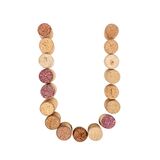 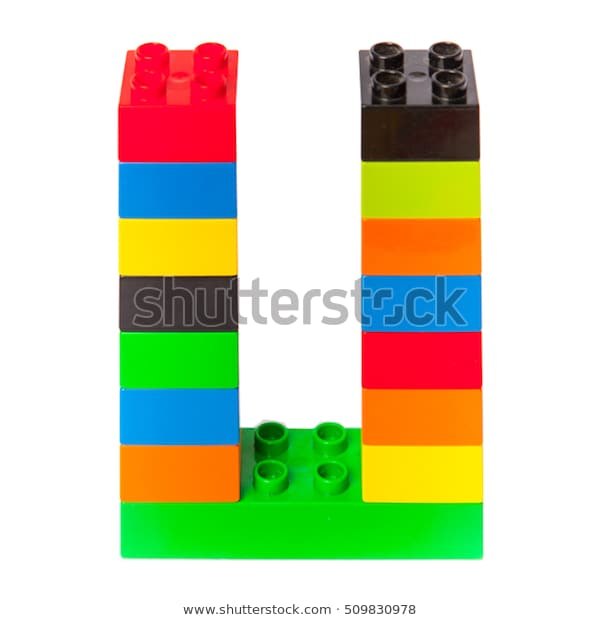 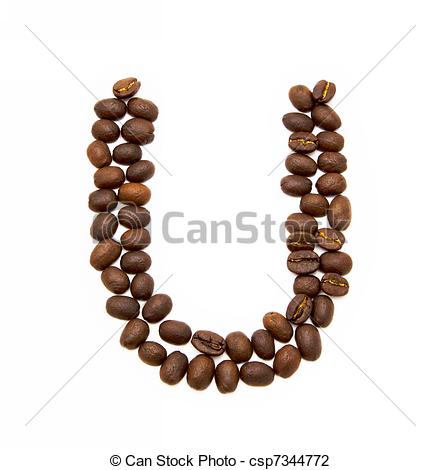 POBARVAJ ČRKO U 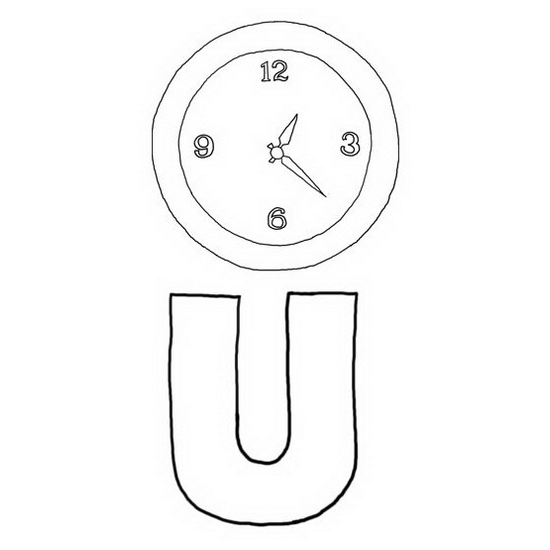 NARIŠI ČRKO U   NA  VELIK PAPIR, DAJ PAPIR NA POL IN SPET NAPIŠI ČRKO V ….. (SAJ VEŠ KOT V ŠOLI)NARIŠI ALI NAPIŠI KAJ LAHKO OKUŠAŠ IN SE ZAČNE S TO ČRKO.     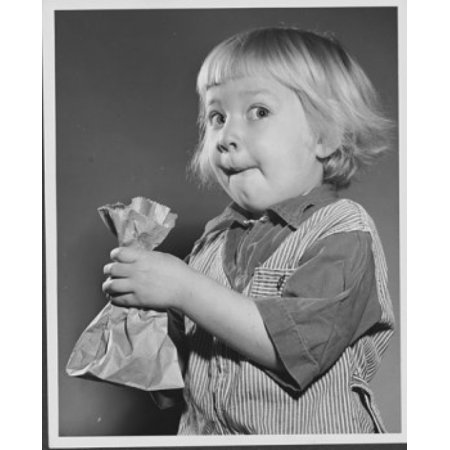 NARIŠI, NAPIŠI ALI NALEPI PET STVARI, KI JIH LAHKO VIDIŠ IN SE ZAČNO Z GLASOM U. 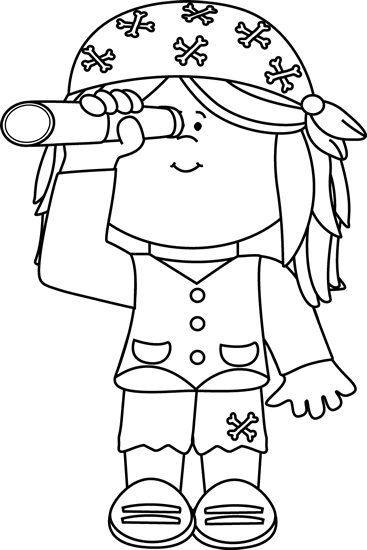 NARIŠI, NAPIŠI ALI NALEPI KATERE STVARI LAHKO SLIŠIŠ IN SE ZAČENJAJO NA GLAS U.  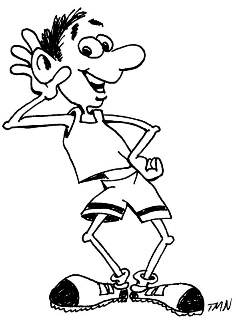 PRERIŠI RAZPREDELNICO. POIŠČI SLIČICE IN JIH NALEPI V ZVEZEK GLEDE NA MESTO GLASU. U________                         ___ U____            _____ U        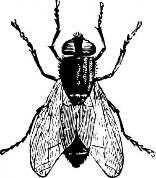 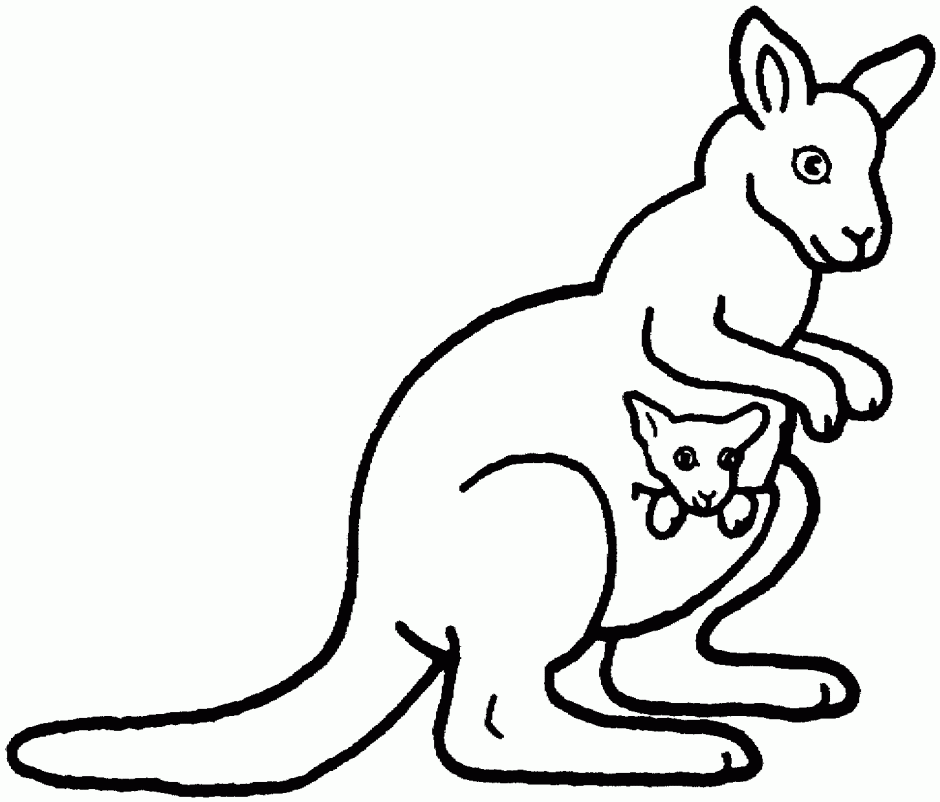 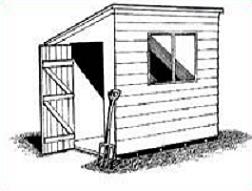 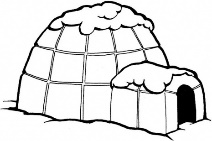 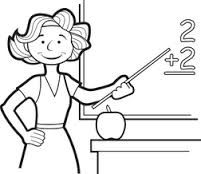          EMU      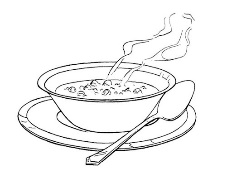 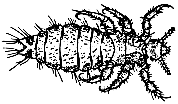 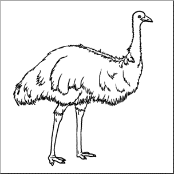  UGANI, KDO OZR. KAJ JE TO. (POMERI SE S FILIPOM. KDO BO PREJ? ):             KDO SE UČI JE KDO PA KOGA UČI JE TISTI, KI SE VELIKO UČI IN VELIKO ZNA   PROSTOR, KJER SE UČIMOČE SE UDARIŠ V ROKO TAM NASTANE UTOČEN KOT ŠVICARSKA U   PES IMA HIŠICO ALI U ČE NOČEŠ, DA ZAGORI, VŽIGALICO U V UŠESIH IMAŠ U ZAJEC IMA DOLGE  U NEKOMU ZBEŽIŠ, POBEGNEŠ  -  U  PTICA Z NAVADNO UKRIVLJENIM, OSTRIM KLJUNOM IN ZAKRIVLJENIMI KREMPLJI, KI SE HRANI ZLASTI S PTICAMI, Z MANJŠIMI SESALCI: KRAGULJ, POSTOVKA, JASTREBI  URAVBAR POSTANE U________K, ČE GA ŽANDAR UJAMESVINČNIK JE KRIV, KER GA JE TEVŽ  U NAČRTNO SPELJANA POT, ZLASTI ZA PROMET Z VOZILI, ZNOTRAJ KAKEGA NASELJA, NAVADNO S PLOČNIKOM OB STRANEH   -  UKAR SE ULOVI JE UL DA GRE KDO LAHKO MIMO SE UM   ČE SI UMAZAN SI  UM  ČE SI UMAZAN SE MORAŠ U SLOVENŠČINA JE VSAK DAN NA URPOKAŽI IN RAZLOŽI:    (PANTOMIMA)UBIJ VEŠČO ALI MUHO, UKRADI NASMEH,  UBIRAJ SE OD DOMA.  UBOGAJ KAR TI REČE MAMA.  UCVRI JO V KUHINJO.      UKAŽI PSU NAJ SEDE . UČINKOVITO POSPRAVI SVOJE ČEVLJE. UREDI SVOJO PUŠČICO.POSTALA SI UČITELJICA. UDARI  SVOJO SENCO.UGANI   KAJ BO ZA KOSILO.UGOVARJAŠ UGREZNEŠ SE V BLATO.UGRIZNEŠ V JABOLKO.UJAMEŠ ŽOGO.POSTALA SI URARKAPOSTALA SI URADNICA NA POŠTI. NAŠTEJ ŠTIRI IMENA NA ČRKO U POŠKODOVATI TAKO, DA PROPADE UNDELAVCI DOLOČENEGA POKLICA NOSIJO UNIMOŠKI, KI SE UPOKOJI JE UPČE SE HUDO POŠKODUJEŠ TE ODPELJEJO NA URTEKOČINA, KI JO POLULAŠ JE UR  POSTAVI  SVOJO  FIGURICO  NA USTREZNO STOPNIČKO.  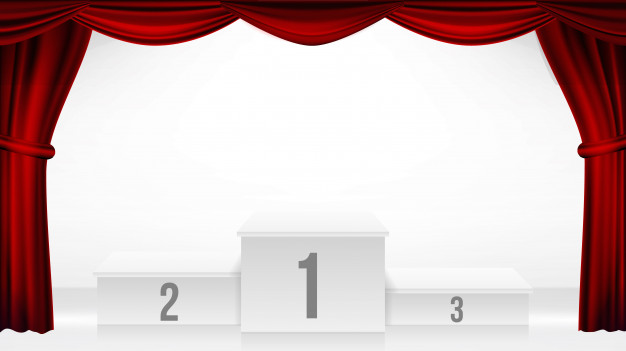 KAKO SE POČUTIŠ  IZBERI SLIKCO IN JO PRERIŠI V ZVEZEK.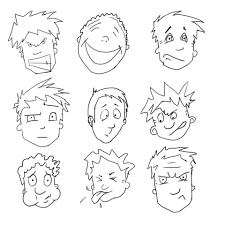 